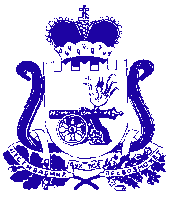 АДМИНИСТРАЦИЯ МУНИЦИПАЛЬНОГО ОБРАЗОВАНИЯ«ГЛИНКОВСКИЙ  РАЙОН» СМОЛЕНСКОЙ ОБЛАСТИП О С Т А Н О В Л Е Н И Еот 8 февраля  .  №  35В соответствии с Федеральным законом от 31.12.2017 № 485-ФЗ в ч.1 и ч.4.2 ст.20 Жилищного кодекса Российской Федерации Администрация муниципального образования «Глинковский район» Смоленской областип о с т а н о в л я е т:Внести следующие изменения в постановление Администрации муниципального образования «Глинковский район» Смоленской области от 04.02.2016 г. № 42 (в редакции от 08.06.2017 № 231) «Об утверждении Положения о муниципальном жилищном контроле на территории Глинковского сельского поселения Глинковского района Смоленской области»:1. Часть 1 после слов "норматива потребления коммунальных ресурсов (коммунальных услуг)," дополнить словами "требований правил содержания общего имущества в многоквартирном доме и правил изменения размера платы за содержание жилого помещения, правил предоставления, приостановки и ограничения предоставления коммунальных услуг собственникам и пользователям помещений в многоквартирных домах и жилых домах,", после слов "социального использования (далее - обязательные требования)," дополнить словами "нарушений органами местного самоуправления, ресурсоснабжающими организациями, лицами, осуществляющими деятельность по управлению многоквартирными домами, требований к порядку размещения информации в системе";2.  В части 4.2 в первом предложении слова "выявление в системеинформации о фактах нарушения" заменить словами "выявление органом государственного жилищного надзора, органом муниципального жилищного контроля в системе информации о фактах нарушения требований правил предоставления, приостановки и ограничения предоставления коммунальных услуг собственникам и пользователям помещений в многоквартирных домах и жилых домах".После слов "несоблюдения условий и методов установления нормативов потребления коммунальных ресурсов (коммунальных услуг)," дополнить словами "нарушения правил содержания общего имущества в многоквартирном доме и правил изменения размера платы за содержание жилого помещения,", дополнить словами "о фактах нарушения органами местного самоуправления, ресурсоснабжающими организациями, лицами, осуществляющими деятельность по управлению многоквартирными домами, гражданами требований к порядку размещения информации в системе", дополнить новым вторым предложением следующего содержания: "Основанием для проведения внеплановой проверки органом государственного жилищного надзора, органом муниципального жилищного контроля (в случаях наделения органами государственной власти субъектов Российской Федерации уполномоченных органов местного самоуправления отдельными государственными полномочиями по проведению проверок при осуществлении лицензионного контроля) является приказ (распоряжение) главного государственного жилищного инспектора Российской Федерации о назначении внеплановой проверки, изданный в соответствии с поручениями Президента Российской Федерации, Правительства Российской Федерации"О внесении изменений в постановление Администрации муниципального образования «Глнковский район» Смоленской области от 04.02.2016г. № 42Глава муниципального образования Глинковский район» Смоленской областиМ.З. Калмыков